妇女的礼拜方式与男子一样استواء صفة صلاة الرجال والنساء < اللغة الصينية >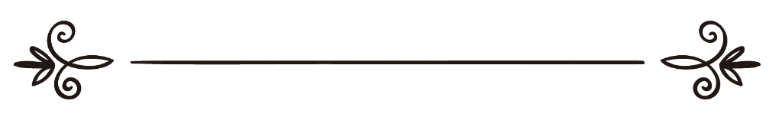 来源于网络مصدر من الانترنت伊斯兰之家中文小组       校对مراجعة :  فريق اللغة الصينية بموقع دار الإسلام妇女的礼拜方式与男子一样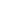  问:请告诉我妇女在拜中正确的跪坐方式,并请描述男女在拜中跪坐方式的区别? 答:一切赞颂全归安拉! 妇女的礼拜方式在叩头,跪坐和其他所有的动作中都与男子完全一致。有下列证据可证明： 一：先知{祈主福安之}说：“你们当如亲眼见我礼拜一样礼拜。”——布哈里辑录。这一指示包括了男女穆斯林。筛黑艾勒巴尼{求主慈悯他}说：“通过对先知{祈主福安之}礼拜方式的考证可以得知，男女在礼拜方式上都是一致的，圣训中并没有提到女性有什么特别之处。所以，先知{祈主福安之}的圣训‘你们当如亲眼见我礼拜一样礼拜’对男女都是一概而论的。 二：先知{祈主福安之}还说：“女人只是男人的同胞。”即是男女同论。——艾布·达伍德、铁密济传自阿依莎，达里密传自艾乃斯。阿卢吉提到：伊本·格汤说：“这段圣训从阿依莎的传述系统看，是软弱圣训，可从艾乃斯的传述看，则是正确圣训。”——载于《咖沙夫·衡珐》1/248 汉塔比说：“从这段圣训中可以理解到的教法之一:圣训中出现的阳性人称也包含阴性,除非是在有证据证明其为特指的特殊部分。”也有部分学者认为妇女不可像男子一样跪坐，他们所引证的则是两段软弱圣训。拜伊海格说：“针对这个问题记载有两段软弱圣训，都不足为据。”第一段是由尔塔·阿吉拉传自艾比·乃祖勒·阿布迪、传自先知{祈主福安之}的圣门弟子艾布·赛尔德·胡得里、传自安拉的使者{祈主福安之}：“先知曾命令男子叩头时要松弛，妇女叩头时要收缩。他还曾命令男子在‘太闪乎德’跪坐时要铺平左脚，立起右脚，妇女则叠足而坐。”拜伊海格说：“这是一段讹圣训”。【即属软弱圣训】 第二段是由艾比·穆退尔·哈凯姆·本·阿布杜拉·柏拉赫传自欧麦尔·本·赞尔、传自穆扎西德传自阿布杜拉·本·欧麦尔，他说：“安拉的使者{祈主福安之}说：‘妇女在拜中跪坐时要把双腿交叠，叩头时则将腹部贴向双腿，这样最能遮挡她。而安拉会看着她，并说：‘我的天仙们啊！我已饶恕她了！”——《拜伊海格笋乃集》这段也是软弱圣训，因为是传自艾比·穆退尔·柏拉赫。伊本哈哲尔对其评价为：‘不足为论。’默勒说：‘软弱圣训。’布哈里也评价说：‘属软弱传述人，善用个人见解。’乃撒依评价为：‘软弱圣训。’——《里撒·米宰》2/334伊本·阿迪说：“艾布·穆退尔传述的很多圣训明显软弱，大多不足为论。”——《软弱传述人全集》2/214第三段则是由也宰德·本·艾比·哈比布传述：安拉的使者{祈主福安之}经过两个正在礼拜的妇女，他说道：“你们叩头时当把部分身子贴向地面，因为妇女叩头不同于男子。”——艾比·达伍德收录于《麦拉赛勒》118页，拜伊海格也有收录。这段圣训的传述中缺圣门弟子，属软弱圣训。伊本·艾比谢柏在《姆算乃夫》第一卷242页记载了部分传自先贤的有关男女跪坐方式不一的史料，然而，教门当以安拉和使者所说为依据。布哈里{求主慈悯他}曾说：“温姆·岱尔达在拜中曾像男子一样跪坐，她是著名的女法学家。”伊本·哈哲尔在《布哈里注释》一书中提到：“艾布·岱尔达曾有两位妻子，两人都叫温姆·岱尔达，第一位是圣门弟子，第二位是再传弟子，布哈里所指的是第二位。”   ----安拉至知！*******************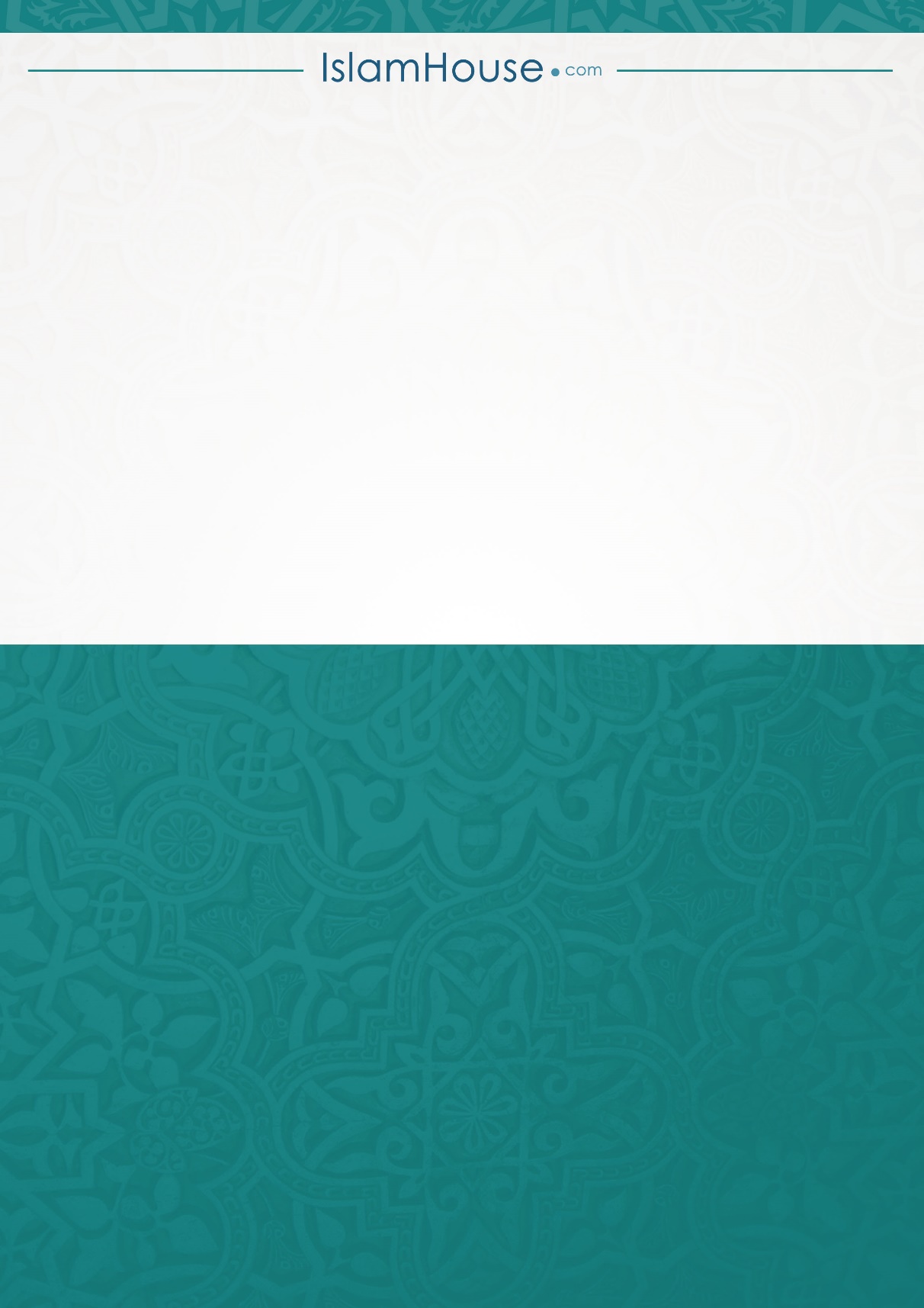 